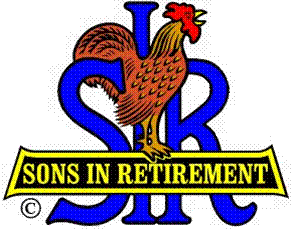 Las Trampas Branch 116Luncheon Meeting AgendaNovember 20, 201711:30 AM Call to Order – Big Sir.WelcomePledge of Allegiance.Invocation:  Art Donaldson Introduce Head TableLittle Sir:  Marty KatzGuest Speaker – Jim Darby Introduce Guests & VisitorsGuests:  Past Big SIRS – see listVisitors:Introduce New Members (if any) Big Sir Comment Recognize Military VeteransSenior SIR AwardsStoryteller – Paul Ramacciotti11:45 PM – LunchRaffle DrawingSunshine Report 12:15 PM Committee Reports12:30 PMLittle Sir:Introduce Guest Speaker – Jim Darby – Muzuno/Easton Sports.Ask November Birthday guys to stand / sing Happy Birthday (Paul King & Robbie)Sign God Bless America.